BURTON HATHOW PREPARATORY SCHOOLTerm Dates 2024-25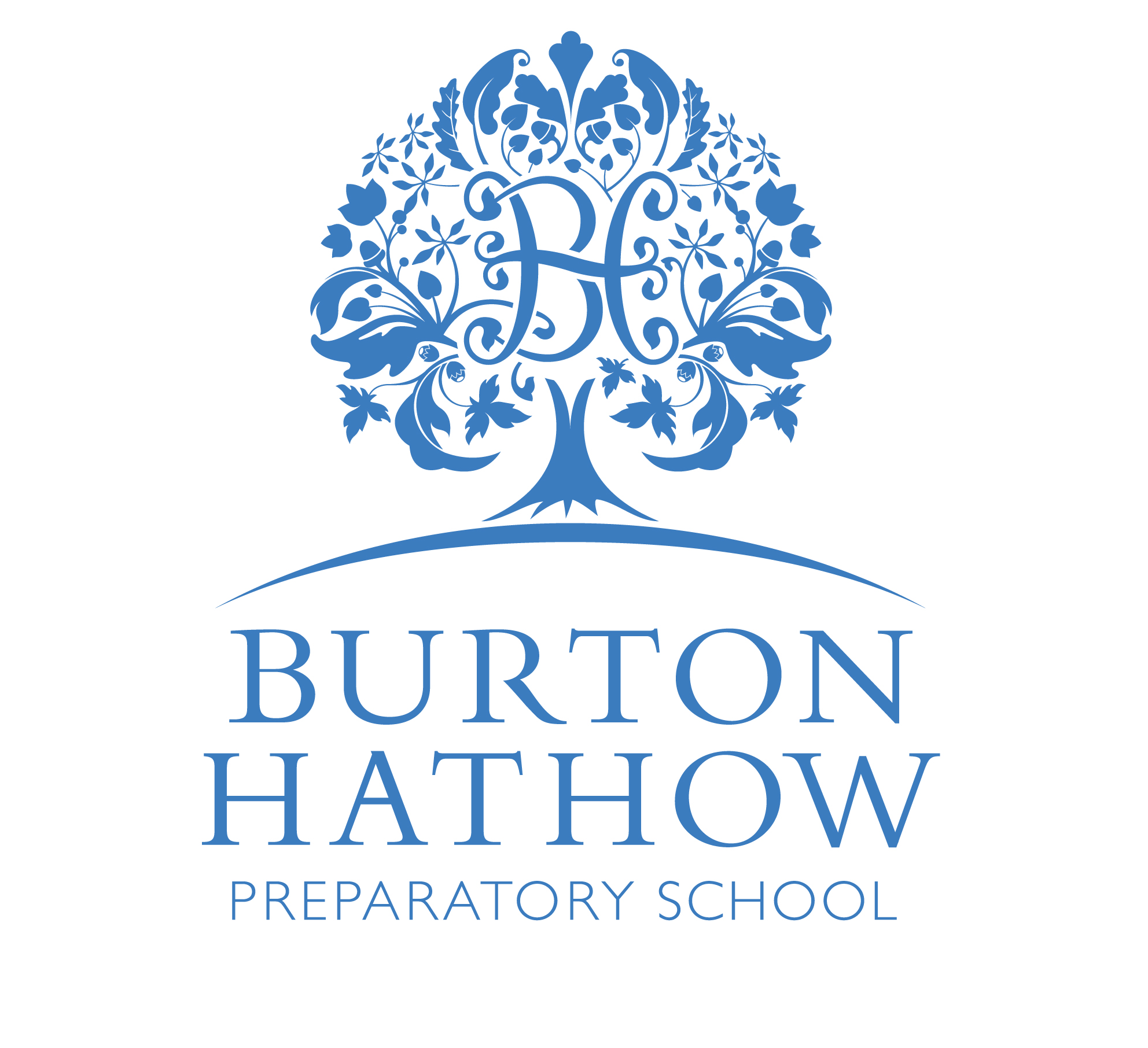 Autumn Term (1)Wednesday 4th September 2024 to Friday 18th October 2024Holiday: Saturday 19th October 2024 to Sunday 3rd November 2024Autumn Term (2)Monday 4th November 2024 to Wednesday 18th December 2024Holiday: Thursday 19th December 2024 to Monday 6th  January 2025Includes Public Holidays: Wednesday 25th December, Thursday 26th December, Wednesday 1st January Spring Term (1) Tuesday 7th January 2025 to Friday 14th February 2025Holiday: Saturday 15th February 2025 to Sunday 23rd February 2025Spring Term (2) Monday 24th  February 2025 to Friday 4th April 2025Holiday: Saturday 5th April 2025 to Monday 28th  April 2025                         Includes 2 Public Holidays: Friday 18 th April (Good Friday) and Monday 21st April (Easter Monday)Summer Term (1) Tuesday 29th  April 2025 to Friday 23rd  May 2025Includes 1 Public Holiday: Monday 5 th  May – May Day Bank HolidayHoliday: Saturday 24th May 2025 to Sunday 1stJune 2025                         Includes 1 Public Holiday: Monday 26th May – Spring Bank Holiday  Summer Term (2) Monday 2nd  June 2025 to Friday 11th July 2025School Closed Thursday 19th June 2025 for Lincolnshire ShowStaff Training DaysMonday 2nd and Tuesday 3rd September 2024Monday 6th January 2025      Monday 28th   April 2025